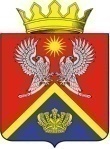 АДМИНИСТРАЦИЯ  СУРОВИКИНСКОГО МУНИЦИПАЛЬНОГО РАЙОНАВОЛГОГРАДСКОЙ ОБЛАСТИПОСТАНОВЛЕНИЕОт                                                           №О внесении изменений в постановлениеадминистрации Суровикинского муниципального района от 29.12.2017 № 1159 « Об утверждениимуниципальной программы Суровикинского муниципальногорайона «Энергосбережение и повышение энергетическойэффективности Суровикинского муниципального районаВолгоградской области» на 2018 — 2020 годы»Постановляю: Внести в постановление администрации Суровикинского муниципального района от 29.12.2017 № 1159 «Об утверждении муниципальной программы Суровикинского муниципального района «Энергосбережение и повышение энергетической эффективности  Суровикинского муниципального района Волгоградской области» на 2018 — 2020 годы» (далее – Постановление) следующие изменения:в муниципальной программе Суровикинского муниципального района «Энергосбережение и повышение энергетической эффективности  Суровикинского муниципального района Волгоградской области» на 2018 — 2020 годы (далее – Программа), утверждённой  Постановлением: а)  в паспорте Программы:- позицию «Соисполнитель муниципальной программы» изложить в следующей редакции:  «                                                                                                                     »;- позицию «Целевые показатели муниципальной программы, их значения на последний год реализации» изложить в следующей редакции:  «                                                                                                                     »;- позицию «Сроки и этапы реализации муниципальной программы» изложить в следующей редакции:    «                                                                                                                     »;- позицию «Объемы и источники финансирования муниципальной программы» изложить в следующей редакции:    «                                                                                                        »;          в)  в разделе 2 слова «в 2018-2020 годы» заменить словами «в 2018-2024 годы»;г)   раздел 3 изложить в следующей редакции:  «3. Целевые показатели достижения целей и решения задач, ожидаемые конечные результаты реализации муниципальной программы                Результативность мероприятий муниципальной программы оценивается исходя из уровня достижения основных целевых индикаторов и показателей реализации муниципальной программы к 2025 году: - сокращение расхода потребляемой электроэнергии в следствии технического перевооружения котельных  - на 116226,8 кВт. ч.;- сокращение потерь тепла в следствии строительства теплотрасс с применением предизолированной трубы – на 4 %;- сокращение затрат на отопление при строительстве газовых котельных – на 50 %;- увеличение доли светодиодных светильников уличного (наружного) освещения в населенных пунктах - до 56 %;- увеличение количества светоточек в населенных пунктах - до 2487 штук;- увеличение протяженности системы уличного (наружного) освещения в населенных пунктах - до 153,68 километров;- увеличение доли населенных пунктов с модернизированной системой уличного (наружного) освещения – до 77 %.          Перечень целевых показателей муниципальной программы установлен Приложением 1 к муниципальной программе.»;д)   раздел 6 изложить в следующей редакции:  «6. Обоснование объема финансовых ресурсов, необходимых для реализации муниципальной программы           Общий объем финансирования муниципальной программы в 2018-2024 годах составляет 82 631,225 тыс. рублей, в том числе по годам и источникам финансирования:2018 год –  3 337,809 тыс. рублей, из них: – средства бюджета района - 3 337,809 тыс. рублей;2019 год –  17 561,441 тыс. рублей, из них: – средства бюджета района - 4 574,041 тыс. рублей;- средства областного бюджета – 12 987,4 тыс. руб.;2020 год – 17 017,907 тыс. рублей, из них:– средства бюджета района – 3 665,083 тыс. руб.;- средства областного бюджета – 13 352,824 тыс. руб.;2021 год – 29 840,068 тыс. рублей, из них: – средства бюджета района – 6 527,901 тыс. руб., - средства областного бюджета – 23 312,167 тыс. руб.;2022 год – 8 143,962 тыс. рублей, из них:– средства бюджета района – 81,44 тыс. руб.;- средства областного бюджета – 8 062,522 тыс. руб.;2023 год – 3 428,257 тыс. рублей, из них:– средства бюджета района – 34,283 тыс. руб.;- средства областного бюджета – 3 393,974 тыс. руб.;2024 год – 3 301,781 тыс. рублей, из них:– средства бюджета района – 33,018 тыс. руб.;- средства областного бюджета – 3 268,763 тыс. руб.;         Ресурсное обеспечение муниципальной программы носит прогнозный характер. Распределение бюджетных ассигнований на реализацию муниципальной программы утверждается решением Суровикинской районной Думы о принятии бюджета Суровикинского муниципального района на очередной финансовый год и плановый период.        Мероприятия муниципальной программы и объемы её финансирования могут ежегодно уточняться при формировании проекта бюджета Суровикинского муниципального района на соответствующий финансовый год и плановый период.        Ресурсное обеспечение муниципальной программы Суровикинского муниципального района за счет средств, привлеченных из различных источников финансирования, с распределением по главным распорядителям средств бюджета района приведено в Приложении 3 к муниципальной программе.»;е)   раздел 7 изложить в следующей редакции:  «7. Механизмы реализации муниципальной программы        Реализация муниципальной программы осуществляется в соответствии с постановлением администрации Суровикинского муниципального района от 25.08.2016 № 1115 «Об утверждении Порядка разработки, реализации и оценки эффективности реализации муниципальных программ Суровикинского муниципального района Волгоградской области», иными нормативными правовыми актами администрации Суровикинского муниципального района.Ответственным исполнителем муниципальной программы является Отдел ЖКХ администрации Суровикинского муниципального района.Соисполнителем муниципальной программы является Финансовый отдел администрации Суровикинского муниципального района.Получатели бюджетных средств несут ответственность за использование бюджетных средств на реализацию муниципальной программы в соответствии с Бюджетным кодексом Российской Федерации, другими законодательными актами.Ответственный исполнитель муниципальной программы, совместно с соисполнителем муниципальной программы, с учетом выделяемых на её реализацию финансовых средств ежегодно уточняет затраты по программным мероприятиям, механизм реализации муниципальной программы, состав участников программных мероприятий.Реализация муниципальной программы осуществляется через заключение муниципальных контрактов на закупку товаров, выполнение работ и (или) оказание услуг, необходимых для реализации муниципальной программы.Реализация муниципальной программы в части выполнения мероприятий осуществляется в соответствии с законодательством Российской Федерации.Обоснования запланированных мероприятий:Техническое перевооружение котельных № 1, № 2, № 6, № 8 (замена насосного оборудования) позволит:- снизить расход потребляемой электроэнергии на 116226,8 кВт. ч./год;-  повысить надежность работы котельного оборудования;- снизить эксплуатационные и ремонтные затраты.Строительство теплотрасс по ул. Ленина 2а г. Суровикино, в в х. Бурацкий,  х. Лысов, х. Ближнеосиновский и х.  Качалин с применением предизолированной трубы – 0,716 км. позволит:    - повысить срок службы трубопровода до 40 лет, по сравнению со старыми (их срок всего до 10 лет);    - сократить потери тепла до 2%;    - снизить капитальные затраты, эксплуатационные и ремонтные затраты.Проектирование газовых котельных МКОУ Добринская СОШ, МКОУ Ближнеосиновская СОШ позволит:- в дальнейшем осуществить строительство газовых котельных, что позволит снизить затраты на отопление за счет перехода от использования электроэнергии и жидкого топлива, к использованию природного газа.Строительство газовых котельных Новодербеновского филиала МКОУ СОШ №3 г. Суровикино, МКОУ Краснозвездинская СОШ, МКОУ Верхнесолоновская СОШ, МКОУ Лобакинская СОШ, МКОУ Добринская СОШ, МКОУ Ближнеосиновская СОШ позволит:- сократить затраты на отопление на 50 % за счет перехода от использования электроэнергии, применяемой для отопления в настоящее время, к использованию природного газа.Замена энергонеэффективных светильников, установка энергоэффективных светильников на существующих опорах, в том числе внедрение систем учета электроэнергии, потребляемой на цели уличного (наружного) освещения и управления уличным (наружным) освещением, замена опор с установкой новых энергоэффективных светильников, строительство сетей уличного (наружного) освещения, разработка проектно-сметной документации на выполнение работ по восстановлению электроосвещения улично-дорожной сети,  осуществление мероприятий по технологическому присоединению энергопринимающих устройств смонтированных систем уличного (наружного) освещения позволит:- обеспечить соответствующий современным нормам уровень надежности работы сетей наружного освещения;- значительно уменьшить потребление электроэнергии;- обеспечить создание условий для полноценной жизни жителей населенных пунктов Суровикинского муниципального района  Волгоградской области.»;ж) приложение 1 к муниципальной программе изложить в новой редакции согласно приложению 1 к настоящему постановлению;з) приложение 2 к муниципальной программе изложить в новой редакции согласно приложению 2 к настоящему постановлению;и)  приложение 3 к муниципальной программе изложить в новой редакции согласно приложению 3 к настоящему постановлению;к) приложение 4 к муниципальной программе изложить в новой редакции согласно приложению 4 к настоящему постановлению.     2.  Настоящее постановление вступает в силу после его подписания, подлежит официальному опубликованию в общественно-политической газете Суровикинского района «Заря» и размещению на официальном сайте администрации Суровикинского муниципального района в информационно-телекоммуникационной сети «Интернет».  Глав Суровикинского муниципального  района                                          И.В. Дмитриев                   Соисполнитель муниципальной программыФинансовый отдел администрации Суровикинского муниципального районаЦелевые показатели муниципальной программы, их значения на последний год реализации- сокращение расхода потребляемой электроэнергии в следствии технического перевооружения котельных   - на 116226,8 кВт. ч.;- сокращение потерь тепла в следствии строительства теплотрасс с применением предизолированной трубы      –на 4 %;- сокращение затрат на отопление при строительстве газовых котельных – на 50 %;- увеличение доли светодиодных светильников уличного (наружного) освещения в населенных пунктах - до 56 %;- увеличение количества светоточек в населенных пунктах - до 2487 штук;- увеличение протяженности системы уличного (наружного) освещения в населенных пунктах - до 153,68 километров;- увеличение доли населенных пунктов с модернизированной системой уличного (наружного) освещения – до 77 %Сроки и этапы         реализации муниципальной программыС 2018 по 2024 годы. Реализация муниципальной программы будет осуществляться в один этап, обеспечивающий непрерывность решения поставленных задачОбъемы и источники финансирования муниципальной программы                     Общий объем финансирования муниципальной программы составляет 82 631,225 тыс. рублей, в том числе по годам и источникам финансирования:2018 год –  3 337,809 тыс. рублей, из них: – средства бюджета района - 3 337,809 тыс. рублей;2019 год –  17 561,441 тыс. рублей, из них: – средства бюджета района - 4 574,041 тыс. рублей;- средства областного бюджета – 12 987,4 тыс. руб.;2020 год – 17 017,907 тыс. рублей, из них:– средства бюджета района – 3 665,083 тыс. руб.;- средства областного бюджета – 13 352,824 тыс. руб.;2021 год – 29 840,068 тыс. рублей, из них: – средства бюджета района – 6 527,901 тыс. руб., - средства областного бюджета – 23 312,167 тыс. руб.;2022 год – 8 143,962 тыс. рублей, из них: – средства бюджета района – 81,44 тыс. руб., - средства областного бюджета – 8 062,522 тыс. руб.;2023 год – 3 428,257 тыс. рублей, из них: – средства бюджета района – 34,283 тыс. руб., - средства областного бюджета – 3 393,974 тыс. руб.;2024 год – 3 301,781 тыс. рублей, из них: – средства бюджета района – 33,018 тыс. руб., - средства областного бюджета – 3 268,763 тыс. руб.